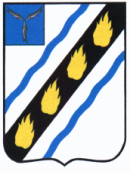 АДМИНИСТРАЦИЯСОВЕТСКОГО МУНИЦИПАЛЬНОГО  РАЙОНА        САРАТОВСКОЙ ОБЛАСТИПОСТАНОВЛЕНИЕот 24.01.2022№40р.п. СтепноеО внесении изменений в постановление администрацииСоветского муниципального района от 19.10.2018 № 605В соответствии с Федеральным законом от 06.10.2003 № 131-ФЗ «Об общих принципах организации местного самоуправления в Российской Федерации» и руководствуясь Уставом Советского муниципального района, администрация Советского муниципального района ПОСТАНОВЛЯЕТ:1.Внести в постановление администрации Советского муниципального района от 19.10.2018 № 605 «Об утверждении муниципальной программы «Развитие жилищно – коммунальной инфраструктуры Советского муниципального района Саратовской области на 2019 – 2028 годы» (сизменениями от 27.12.2019 № 853, от 02.11.2020 № 658, от 16.12.2020 №728, от 17.05.2021 № 269) следующие изменения:1.1 раздел паспорта муниципальной программы «Развитие жилищно – коммунальной инфраструктуры Советского муниципального района Саратовской области на 2019 – 2028 годы» «Объемы финансового обеспечения муниципальной программы, в том числе по годам:»изложить в новой редакции:«1.2.	раздел паспорта подпрограммы «Комплексное развитие систем коммунальной инфраструктуры Советского муниципального района» муниципальной программы «Объемы финансового обеспечения муниципальной программы, в том числе по годам:» изложить в новой редакции:«»;1.3.	раздел паспорта подпрограммы «Энергосбережение и повышение энергетической эффективности Советского муниципального района» муниципальной программы «Объемы финансового обеспечения муниципальной программы, в том числе по годам:» изложить в новой редакции:«»;1.4.	раздел паспорта подпрограммы «Обеспечение земельных участков, предоставляемых гражданам, имеющих трех и более детей, инженерной инфраструктурой» муниципальной программы «Объемы финансового обеспечения муниципальной программы, в том числе по годам:» изложить в новой редакции:«»;1.5.	приложение № 6 к муниципальной программе изложить в новой редакции (прилагается).2. Контроль за исполнением настоящего постановления возложить на  первого заместителя главы администрации Советского муниципального района.3. Настоящее постановление вступает в силу со дня его официального опубликования в установленном порядке.Глава Советскогомуниципального  района                                         С.В. ПименовАверченко Э.О..5-00-37Приложение к постановлению администрацииСоветского муниципального района От 24.01.2022 № 40Приложение № 6к муниципальной программеСведенияоб объемах и источниках финансового обеспечениямуниципальной программы«Развитие жилищно-коммунальной инфраструктуры Советского муниципального района на 2019-2028 гг.»               ».	Верно:Руководитель аппарата                                                                                                                                                               И.Е. ГригорьеваОбъемы финансового обеспечения муниципальной программы, в том числе по годам:Расходы (тыс. руб.)Расходы (тыс. руб.)Расходы (тыс. руб.)Расходы (тыс. руб.)Расходы (тыс. руб.)Расходы (тыс. руб.)Расходы (тыс. руб.)Расходы (тыс. руб.)Расходы (тыс. руб.)Расходы (тыс. руб.)Расходы (тыс. руб.)Объемы финансового обеспечения муниципальной программы, в том числе по годам:Всего20192020202120222023202420252026202720282028Всего, в том числе:26867,50,010620,0102,55145,05000,06000,0-----местный бюджет 367,50,0120,0102,5145,0-------областной бюджет(прогнозно)------------федеральный бюджет(прогнозно)------------Внебюджетные источники (прогнозно)26500,00,010500,00,05000,05000,06000,0-----Объемы финансового обеспечения подпрограммы, в том числе по годам:расходы (тыс. руб.)расходы (тыс. руб.)расходы (тыс. руб.)расходы (тыс. руб.)расходы (тыс. руб.)расходы (тыс. руб.)расходы (тыс. руб.)расходы (тыс. руб.)расходы (тыс. руб.)расходы (тыс. руб.)расходы (тыс. руб.)Объемы финансового обеспечения подпрограммы, в том числе по годам:всего2019202020212022202320242025202620272028местный бюджет 0,00,00,00,00,00,00,0----федеральный бюджет (прогнозно)-----------областной бюджет (прогнозно)-----------внебюджетные источники (прогнозно)26500,00,010500,00,05000,05000,06000,0----Всего:26500,00,010500,00,05000,05000,06000,0----Объемы финансового обеспечения подпрограммы, в том числе по годам:расходы (тыс. руб.)расходы (тыс. руб.)расходы (тыс. руб.)расходы (тыс. руб.)расходы (тыс. руб.)расходы (тыс. руб.)расходы (тыс. руб.)расходы (тыс. руб.)расходы (тыс. руб.)расходы (тыс. руб.)расходы (тыс. руб.)Объемы финансового обеспечения подпрограммы, в том числе по годам:всего2019202020212022202320242025202620272028местный бюджет 347,50,0120,0102,5125,0------федеральный бюджет (прогнозно)-----------областной бюджет (прогнозно)-----------внебюджетные источники (прогнозно)-----------Всего:347,50,0120,0102,5125,0------Объемы финансового обеспечения подпрограммы, в том числе по годам:расходы (тыс. руб.)расходы (тыс. руб.)расходы (тыс. руб.)расходы (тыс. руб.)расходы (тыс. руб.)расходы (тыс. руб.)расходы (тыс. руб.)расходы (тыс. руб.)расходы (тыс. руб.)расходы (тыс. руб.)расходы (тыс. руб.)Объемы финансового обеспечения подпрограммы, в том числе по годам:всего2019202020212022202320242025202620272028местный бюджет 20,00,00,00,020,0------федеральный бюджет (прогнозно)-----------областной бюджет (прогнозно)-----------внебюджетные источники (прогнозно)-----------Всего:20,00,00,00,020,0------НаименованиеОтветственный исполнитель, соисполнитель, участник муниципальной программы (соисполнитель подпрограммы) (далее - исполнитель)Источники финансового обеспеченияОбъемы финансо-вого обеспечения - всего, тыс. рублейв том числе по годам реализациив том числе по годам реализациив том числе по годам реализациив том числе по годам реализациив том числе по годам реализациив том числе по годам реализациив том числе по годам реализациив том числе по годам реализациив том числе по годам реализациив том числе по годам реализацииНаименованиеОтветственный исполнитель, соисполнитель, участник муниципальной программы (соисполнитель подпрограммы) (далее - исполнитель)Источники финансового обеспеченияОбъемы финансо-вого обеспечения - всего, тыс. рублей20192020202120222023202420242024202420241234567891011121314Программа «Развитие жилищно-коммунальной инфраструктуры Советского муниципального района на 2019-2028 гг.»Отдел промышленности, теплоэнергетического комплекса, капитального строительства и архитектуры администрации Советского муниципального районавсего26867,50,010620102,55145,05000,06000,00,00,00,00,0Программа «Развитие жилищно-коммунальной инфраструктуры Советского муниципального района на 2019-2028 гг.»Отдел промышленности, теплоэнергетического комплекса, капитального строительства и архитектуры администрации Советского муниципального районаместный бюджет367,50,0120,0102,5145,00,00,00,00,00,00,0Программа «Развитие жилищно-коммунальной инфраструктуры Советского муниципального района на 2019-2028 гг.»Отдел промышленности, теплоэнергетического комплекса, капитального строительства и архитектуры администрации Советского муниципального районафедеральный бюджет (прогнозно)0,00,00,00,00,00,00,00,00,00,00,0Программа «Развитие жилищно-коммунальной инфраструктуры Советского муниципального района на 2019-2028 гг.»Отдел промышленности, теплоэнергетического комплекса, капитального строительства и архитектуры администрации Советского муниципального районаобластной бюджет (прогнозно)0,00,00,00,00,00,00,00,00,00,00,0Программа «Развитие жилищно-коммунальной инфраструктуры Советского муниципального района на 2019-2028 гг.»Отдел промышленности, теплоэнергетического комплекса, капитального строительства и архитектуры администрации Советского муниципального районавнебюджетные источники (прогнозно)26500,00,010500,00,05000,05000,06000,00,00,00,00,0Подпрограмма № 1 «Комплексное развитие систем коммунальной инфраструктуры Советского муниципального района»Отдел промышленности, теплоэнергетического комплекса, капитального строительства и архитектуры администрации Советского муниципального районавсего26500,00,010500,00,05000,05000,06000,00,00,00,00,0Подпрограмма № 1 «Комплексное развитие систем коммунальной инфраструктуры Советского муниципального района»Отдел промышленности, теплоэнергетического комплекса, капитального строительства и архитектуры администрации Советского муниципального районаместный бюджет0,00,00,00,00,00,00,00,00,00,00,0Подпрограмма № 1 «Комплексное развитие систем коммунальной инфраструктуры Советского муниципального района»Отдел промышленности, теплоэнергетического комплекса, капитального строительства и архитектуры администрации Советского муниципального районафедеральный бюджет (прогнозно)0,00,00,00,00,00,00,00,00,00,00,0Подпрограмма № 1 «Комплексное развитие систем коммунальной инфраструктуры Советского муниципального района»Отдел промышленности, теплоэнергетического комплекса, капитального строительства и архитектуры администрации Советского муниципального районаобластной бюджет (прогнозно)0,00,00,00,00,00,00,00,00,00,00,0Подпрограмма № 1 «Комплексное развитие систем коммунальной инфраструктуры Советского муниципального района»Отдел промышленности, теплоэнергетического комплекса, капитального строительства и архитектуры администрации Советского муниципального районавнебюджетные источники(прогнозно)26500,00,010500,00,05000,05000,06000,00,00,00,00,0Подпрограмма № 2 «Экологическое оздоровление Советского муниципального Отдел промышленности, теплоэнергетического комплекса, капитального всего0,00,00,00,00,00,00,00,00,00,00,0Подпрограмма № 2 «Экологическое оздоровление Советского муниципального Отдел промышленности, теплоэнергетического комплекса, капитального местный бюджет0,00,00,00,00,00,00,00,00,00,00,0Подпрограмма № 2 «Экологическое оздоровление Советского муниципального Отдел промышленности, теплоэнергетического комплекса, капитального федеральный бюджет (прогнозно)0,00,00,00,00,00,00,00,00,00,00,01234567891011121314района»строительства и архитектуры администрации Советского муниципального районаобластной бюджет (прогнозно)0,00,00,00,00,00,00,00,00,00,00,0района»строительства и архитектуры администрации Советского муниципального районавнебюджетные источники (прогнозно)0,00,00,00,00,00,00,00,00,00,00,0Подпрограмма № 3 «Энергосбережение и повышение энергетической эффективности Советского муниципального района»Отдел промышленности, теплоэнергетического комплекса, капитального строительства и архитектуры администрации Советского муниципального районавсего347,50,0120,0102,5125,00,00,00,00,00,00,0Подпрограмма № 3 «Энергосбережение и повышение энергетической эффективности Советского муниципального района»Отдел промышленности, теплоэнергетического комплекса, капитального строительства и архитектуры администрации Советского муниципального районаместный бюджет347,50,0120,0102,5125,00,00,00,00,00,00,0Подпрограмма № 3 «Энергосбережение и повышение энергетической эффективности Советского муниципального района»Отдел промышленности, теплоэнергетического комплекса, капитального строительства и архитектуры администрации Советского муниципального районафедеральный бюджет (прогнозно)0,00,00,00,00,00,00,00,00,00,00,0Подпрограмма № 3 «Энергосбережение и повышение энергетической эффективности Советского муниципального района»Отдел промышленности, теплоэнергетического комплекса, капитального строительства и архитектуры администрации Советского муниципального районаобластной бюджет (прогнозно)0,00,00,00,00,00,00,00,00,00,00,0Подпрограмма № 3 «Энергосбережение и повышение энергетической эффективности Советского муниципального района»Отдел промышленности, теплоэнергетического комплекса, капитального строительства и архитектуры администрации Советского муниципального районавнебюджетные источники (прогнозно)0,00,00,00,00,00,00,00,00,00,00,0Подпрограмма № 4«Обеспечение земельных участков, предоставляемых гражданам, имеющих трех  более детей, инженерной инфраструктурой»Отдел промышленности, теплоэнергетического комплекса, капитального строительства и архитектуры администрации Советского муниципального районавсего20,00,00,00,020,00,00,00,00,00,00,0Подпрограмма № 4«Обеспечение земельных участков, предоставляемых гражданам, имеющих трех  более детей, инженерной инфраструктурой»Отдел промышленности, теплоэнергетического комплекса, капитального строительства и архитектуры администрации Советского муниципального районаместный бюджет20,00,00,00,020,00,00,00,00,00,00,0Подпрограмма № 4«Обеспечение земельных участков, предоставляемых гражданам, имеющих трех  более детей, инженерной инфраструктурой»Отдел промышленности, теплоэнергетического комплекса, капитального строительства и архитектуры администрации Советского муниципального районафедеральный бюджет (прогнозно)0,00,00,00,00,00,00,00,00,00,00,0Подпрограмма № 4«Обеспечение земельных участков, предоставляемых гражданам, имеющих трех  более детей, инженерной инфраструктурой»Отдел промышленности, теплоэнергетического комплекса, капитального строительства и архитектуры администрации Советского муниципального районаобластной бюджет (прогнозно)0,00,00,00,00,00,00,00,00,00,00,0Подпрограмма № 4«Обеспечение земельных участков, предоставляемых гражданам, имеющих трех  более детей, инженерной инфраструктурой»Отдел промышленности, теплоэнергетического комплекса, капитального строительства и архитектуры администрации Советского муниципального районавнебюджетные источники (прогнозно)0,00,00,00,00,00,00,00,00,00,00,0Подпрограмма№ 1 «Комплексное развитие систем коммунальной инфраструктуры Советского муниципального района»Отдел промышленности, теплоэнергетического комплекса, капитального строительства и архитектуры администрации Советского муниципального районавсего26500,00,010500,00,05000,05000,06000,00,00,00,00,0Подпрограмма№ 1 «Комплексное развитие систем коммунальной инфраструктуры Советского муниципального района»Отдел промышленности, теплоэнергетического комплекса, капитального строительства и архитектуры администрации Советского муниципального районаместный бюджет0,00,00,00,00,00,00,00,00,00,00,0Подпрограмма№ 1 «Комплексное развитие систем коммунальной инфраструктуры Советского муниципального района»Отдел промышленности, теплоэнергетического комплекса, капитального строительства и архитектуры администрации Советского муниципального районафедеральный бюджет (прогнозно)0,00,00,00,00,00,00,00,00,00,00,0Подпрограмма№ 1 «Комплексное развитие систем коммунальной инфраструктуры Советского муниципального района»Отдел промышленности, теплоэнергетического комплекса, капитального строительства и архитектуры администрации Советского муниципального районаобластной бюджет (прогнозно)0,00,00,00,00,00,00,00,00,00,00,0Подпрограмма№ 1 «Комплексное развитие систем коммунальной инфраструктуры Советского муниципального района»Отдел промышленности, теплоэнергетического комплекса, капитального строительства и архитектуры администрации Советского муниципального районавнебюджетные источники (прогнозно)26500,00,010500,00,05000,05000,06000,00,00,00,00,0Мероприятие № 1 Техническое перевооружение котельной № 9 в р.п. СтепноеОтдел промышленности, теплоэнергетического комплекса, капитального строительства и архитектуры администрации Советского муниципального районавсего5 000,00,05 000,00,00,00,00,00,00,00,00,0Мероприятие № 1 Техническое перевооружение котельной № 9 в р.п. СтепноеОтдел промышленности, теплоэнергетического комплекса, капитального строительства и архитектуры администрации Советского муниципального районаместный бюджет0,00,00,00,00,00,00,00,00,00,00,0Мероприятие № 1 Техническое перевооружение котельной № 9 в р.п. СтепноеОтдел промышленности, теплоэнергетического комплекса, капитального строительства и архитектуры администрации Советского муниципального районафедеральный бюджет (прогнозно)0,00,00,00,00,00,00,00,00,00,00,0Мероприятие № 1 Техническое перевооружение котельной № 9 в р.п. СтепноеОтдел промышленности, теплоэнергетического комплекса, капитального строительства и архитектуры администрации Советского муниципального районаобластной бюджет (прогнозно)0,00,00,00,00,00,00,00,00,00,00,0Мероприятие № 1 Техническое перевооружение котельной № 9 в р.п. СтепноеОтдел промышленности, теплоэнергетического комплекса, капитального строительства и архитектуры администрации Советского муниципального районавнебюджетные источники (прогнозно)5 000,00,05 000,00,00,00,00,00,00,00,00,0Мероприятие № 2 Проектирование и строительство Отдел промышленности, теплоэнергетическоговсего20 000,00,05 000,00,05000,05 000,05 000,00,00,00,00,0Мероприятие № 2 Проектирование и строительство Отдел промышленности, теплоэнергетическогоместный бюджет0,00,00,00,00,00,00,00,00,00,00,01234567891011121314индивидуальных источников теплоснабжения объектов социального сферыкомплекса, капитального строительства и архитектуры администрации Советскогомуниципального районафедеральный бюджет(прогнозно)0,00,00,00,00,00,00,00,00,00,00,0индивидуальных источников теплоснабжения объектов социального сферыкомплекса, капитального строительства и архитектуры администрации Советскогомуниципального районаобластной бюджет (прогнозно)0,00,00,00,00,00,00,00,00,00,00,0индивидуальных источников теплоснабжения объектов социального сферыкомплекса, капитального строительства и архитектуры администрации Советскогомуниципального районавнебюджетные источники (прогнозно)20 000,00,05 000,00,05 000,05 000,05 000,00,00,00,00,0Мероприятие № 3 Объединение противопожарного водопровода с хозяйственно-питьевым водопроводом с установкой гидрантов вр.п. Степное ир.п. ПушкиноОтдел промышленности, теплоэнергетического комплекса, капитального строительства и архитектуры администрации Советского муниципального районавсего500,00,0500,00,00,00,00,00,00,00,00,0Мероприятие № 3 Объединение противопожарного водопровода с хозяйственно-питьевым водопроводом с установкой гидрантов вр.п. Степное ир.п. ПушкиноОтдел промышленности, теплоэнергетического комплекса, капитального строительства и архитектуры администрации Советского муниципального районаместный бюджет0,00,00,00,00,00,00,00,00,00,00,0Мероприятие № 3 Объединение противопожарного водопровода с хозяйственно-питьевым водопроводом с установкой гидрантов вр.п. Степное ир.п. ПушкиноОтдел промышленности, теплоэнергетического комплекса, капитального строительства и архитектуры администрации Советского муниципального районафедеральный бюджет (прогнозно)0,00,00,00,00,00,00,00,00,00,00,0Мероприятие № 3 Объединение противопожарного водопровода с хозяйственно-питьевым водопроводом с установкой гидрантов вр.п. Степное ир.п. ПушкиноОтдел промышленности, теплоэнергетического комплекса, капитального строительства и архитектуры администрации Советского муниципального районаобластной бюджет (прогнозно)0,00,00,00,00,00,00,00,00,00,00,0Мероприятие № 3 Объединение противопожарного водопровода с хозяйственно-питьевым водопроводом с установкой гидрантов вр.п. Степное ир.п. ПушкиноОтдел промышленности, теплоэнергетического комплекса, капитального строительства и архитектуры администрации Советского муниципального районавнебюджетные источники (прогнозно)500,00,0500,00,00,00,00,00,00,00,00,0Мероприятие № 4Строительство самотечных канализационных труб в планируемой многоэтажной застройке р.п. СтепноеОтдел промышленности, теплоэнергетического комплекса, капитального строительства и архитектуры администрации Советского муниципального районавсего1 000,00,00,00,00,00,01 000,00,00,00,00,0Мероприятие № 4Строительство самотечных канализационных труб в планируемой многоэтажной застройке р.п. СтепноеОтдел промышленности, теплоэнергетического комплекса, капитального строительства и архитектуры администрации Советского муниципального районаместный бюджет0,00,00,00,00,00,00,00,00,00,00,0Мероприятие № 4Строительство самотечных канализационных труб в планируемой многоэтажной застройке р.п. СтепноеОтдел промышленности, теплоэнергетического комплекса, капитального строительства и архитектуры администрации Советского муниципального районафедеральный бюджет (прогнозно)0,00,00,00,00,00,00,00,00,00,00,0Мероприятие № 4Строительство самотечных канализационных труб в планируемой многоэтажной застройке р.п. СтепноеОтдел промышленности, теплоэнергетического комплекса, капитального строительства и архитектуры администрации Советского муниципального районаобластной бюджет (прогнозно)0,00,00,00,00,00,00,00,00,00,00,0Мероприятие № 4Строительство самотечных канализационных труб в планируемой многоэтажной застройке р.п. СтепноеОтдел промышленности, теплоэнергетического комплекса, капитального строительства и архитектуры администрации Советского муниципального районавнебюджетные источники (прогнозно)1 000,00,00,00,00,00,01 000,00,00,00,00,0Подпрограмма № 2 «Экологическое оздоровление Советского муниципального района»Отдел промышленности, теплоэнергетического комплекса, капитального строительства и архитектуры администрации Советского муниципального районавсего0,00,00,00,00,00,00,00,00,00,00,0Подпрограмма № 2 «Экологическое оздоровление Советского муниципального района»Отдел промышленности, теплоэнергетического комплекса, капитального строительства и архитектуры администрации Советского муниципального районаместный бюджет0,00,00,00,00,00,00,00,00,00,00,0Подпрограмма № 2 «Экологическое оздоровление Советского муниципального района»Отдел промышленности, теплоэнергетического комплекса, капитального строительства и архитектуры администрации Советского муниципального районафедеральный бюджет (прогнозно)0,00,00,00,00,00,00,00,00,00,00,0Подпрограмма № 2 «Экологическое оздоровление Советского муниципального района»Отдел промышленности, теплоэнергетического комплекса, капитального строительства и архитектуры администрации Советского муниципального районаобластной бюджет (прогнозно)0,00,00,00,00,00,00,00,00,00,00,0Подпрограмма № 2 «Экологическое оздоровление Советского муниципального района»Отдел промышленности, теплоэнергетического комплекса, капитального строительства и архитектуры администрации Советского муниципального районавнебюджетные источники (прогнозно)0,00,00,00,00,00,00,00,00,00,00,0Мероприятие № 1Озеленение территории Советского МРОтдел промышленности, теплоэнергетического комплекса, капитального строительства и архитектуры администрации Советского муниципального районавсего0,00,00,00,00,00,00,00,00,00,00,0Мероприятие № 1Озеленение территории Советского МРОтдел промышленности, теплоэнергетического комплекса, капитального строительства и архитектуры администрации Советского муниципального районаместный бюджет0,00,00,00,00,00,00,00,00,00,00,0Мероприятие № 1Озеленение территории Советского МРОтдел промышленности, теплоэнергетического комплекса, капитального строительства и архитектуры администрации Советского муниципального районафедеральный бюджет (прогнозно)0,00,00,00,00,00,00,00,00,00,00,0Мероприятие № 1Озеленение территории Советского МРОтдел промышленности, теплоэнергетического комплекса, капитального строительства и архитектуры администрации Советского муниципального районаобластной бюджет (прогнозно)0,00,00,00,00,00,00,00,00,00,00,0Мероприятие № 1Озеленение территории Советского МРОтдел промышленности, теплоэнергетического комплекса, капитального строительства и архитектуры администрации Советского муниципального районавнебюджетные источники (прогнозно)0,00,00,00,00,00,00,00,00,00,00,01234567891011121314Подпрограмма№ 3 «Энергосбережение и повышение энергетической эффективности Советского муниципальногорайона»Отдел промышленности, теплоэнергетического комплекса, капитального строительства и архитектуры администрацииСоветского муниципального районавсего347,50,0120,0102,5125,00,00,00,00,00,00,0Подпрограмма№ 3 «Энергосбережение и повышение энергетической эффективности Советского муниципальногорайона»Отдел промышленности, теплоэнергетического комплекса, капитального строительства и архитектуры администрацииСоветского муниципального районаместный бюджет347,50,0120,0102,5125,00,00,00,00,00,00,0Подпрограмма№ 3 «Энергосбережение и повышение энергетической эффективности Советского муниципальногорайона»Отдел промышленности, теплоэнергетического комплекса, капитального строительства и архитектуры администрацииСоветского муниципального районафедеральный бюджет (прогнозно)0,00,00,00,00,00,00,00,00,00,00,0Подпрограмма№ 3 «Энергосбережение и повышение энергетической эффективности Советского муниципальногорайона»Отдел промышленности, теплоэнергетического комплекса, капитального строительства и архитектуры администрацииСоветского муниципального районаобластной бюджет (прогнозно)0,00,00,00,00,00,00,00,00,00,00,0Подпрограмма№ 3 «Энергосбережение и повышение энергетической эффективности Советского муниципальногорайона»Отдел промышленности, теплоэнергетического комплекса, капитального строительства и архитектуры администрацииСоветского муниципального районавнебюджетные источники 0,00,00,00,00,00,00,00,00,00,00,0Подпрограмма№ 3 «Энергосбережение и повышение энергетической эффективности Советского муниципальногорайона»Отдел промышленности, теплоэнергетического комплекса, капитального строительства и архитектуры администрацииСоветского муниципального района(прогнозно)Мероприятие № 1 Утепление фасадов здания администрации Советского муниципального района с применением фасадных энергосберегающих панелей и установка пластиковых окон в администрации Советского муниципального районаОтдел промышленности, теплоэнергетического комплекса, капитального строительства и архитектуры администрации Советского муниципального районавсего347,50,0120,0102,5125,00,00,00,00,00,00,0Мероприятие № 1 Утепление фасадов здания администрации Советского муниципального района с применением фасадных энергосберегающих панелей и установка пластиковых окон в администрации Советского муниципального районаОтдел промышленности, теплоэнергетического комплекса, капитального строительства и архитектуры администрации Советского муниципального районаместный бюджет347,50,0120,0102,5125,00,00,00,00,00,00,0Мероприятие № 1 Утепление фасадов здания администрации Советского муниципального района с применением фасадных энергосберегающих панелей и установка пластиковых окон в администрации Советского муниципального районаОтдел промышленности, теплоэнергетического комплекса, капитального строительства и архитектуры администрации Советского муниципального районафедеральный бюджет (прогнозно)0,00,00,00,00,00,00,00,00,00,00,0Мероприятие № 1 Утепление фасадов здания администрации Советского муниципального района с применением фасадных энергосберегающих панелей и установка пластиковых окон в администрации Советского муниципального районаОтдел промышленности, теплоэнергетического комплекса, капитального строительства и архитектуры администрации Советского муниципального районаобластной бюджет (прогнозно)0,00,00,00,00,00,00,00,00,00,00,0Мероприятие № 1 Утепление фасадов здания администрации Советского муниципального района с применением фасадных энергосберегающих панелей и установка пластиковых окон в администрации Советского муниципального районаОтдел промышленности, теплоэнергетического комплекса, капитального строительства и архитектуры администрации Советского муниципального районавнебюджетные источники (прогнозно)0,00,00,00,00,00,00,00,00,00,00,0Подпрограмма № 4«Обеспечение земельных участков, предоставляемых гражданам, имеющих трех  более детей, инженерной инфраструктурой»Отдел промышленности, теплоэнергетического комплекса, капитального строительства и архитектуры администрации Советского муниципального районавсего20,00,00,00,020,00,00,00,00,00,00,0Подпрограмма № 4«Обеспечение земельных участков, предоставляемых гражданам, имеющих трех  более детей, инженерной инфраструктурой»Отдел промышленности, теплоэнергетического комплекса, капитального строительства и архитектуры администрации Советского муниципального районаместный бюджет20,00,00,00,020,00,00,00,00,00,00,0Подпрограмма № 4«Обеспечение земельных участков, предоставляемых гражданам, имеющих трех  более детей, инженерной инфраструктурой»Отдел промышленности, теплоэнергетического комплекса, капитального строительства и архитектуры администрации Советского муниципального районафедеральный бюджет (прогнозно)0,00,00,00,00,00,00,00,00,00,00,0Подпрограмма № 4«Обеспечение земельных участков, предоставляемых гражданам, имеющих трех  более детей, инженерной инфраструктурой»Отдел промышленности, теплоэнергетического комплекса, капитального строительства и архитектуры администрации Советского муниципального районаобластной бюджет (прогнозно)0,00,00,00,00,00,00,00,00,00,00,0Подпрограмма № 4«Обеспечение земельных участков, предоставляемых гражданам, имеющих трех  более детей, инженерной инфраструктурой»Отдел промышленности, теплоэнергетического комплекса, капитального строительства и архитектуры администрации Советского муниципального районавнебюджетные источники (прогнозно)0,00,00,00,00,00,00,00,00,00,00,0Мероприятие 1:Разработка проектно-сметной документации по обеспечению земельных участков инженерной инфраструктуройОтдел промышленности, теплоэнергетического комплекса, капитального строительства и архитектуры администрации Советского муниципального районавсего20,00,00,00,020,00,00,00,00,00,00,0Мероприятие 1:Разработка проектно-сметной документации по обеспечению земельных участков инженерной инфраструктуройОтдел промышленности, теплоэнергетического комплекса, капитального строительства и архитектуры администрации Советского муниципального районаместный бюджет20,00,00,00,020,00,00,00,00,00,00,0Мероприятие 1:Разработка проектно-сметной документации по обеспечению земельных участков инженерной инфраструктуройОтдел промышленности, теплоэнергетического комплекса, капитального строительства и архитектуры администрации Советского муниципального районафедеральный бюджет (прогнозно)0,00,00,00,00,00,00,00,00,00,00,0Мероприятие 1:Разработка проектно-сметной документации по обеспечению земельных участков инженерной инфраструктуройОтдел промышленности, теплоэнергетического комплекса, капитального строительства и архитектуры администрации Советского муниципального районаобластной бюджет (прогнозно)0,00,00,00,00,00,00,00,00,00,00,0Мероприятие 1:Разработка проектно-сметной документации по обеспечению земельных участков инженерной инфраструктуройОтдел промышленности, теплоэнергетического комплекса, капитального строительства и архитектуры администрации Советского муниципального районавнебюджетные источники (прогнозно)0,00,00,00,00,00,00,00,00,00,00,0